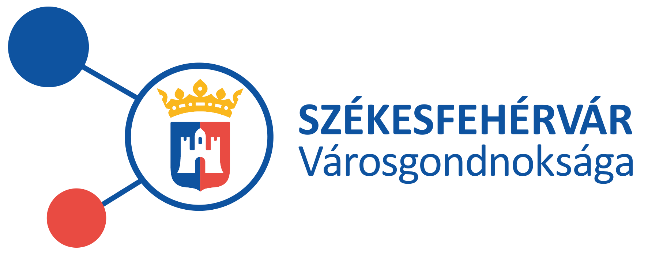 ÚSZÓMESTERmunkakörbe munkatársat keres.Állás megnevezéseÚszómesterA leendő munkatárs fő feladatai:Fürdőzők biztonsági felügyeleteVízi mentésElsősegélynyújtásHázirend betartatásaA munkakör betöltésének feltétele:Uszodamesteri vagy vízimentő végzettségKözépfokú végzettségOrvosi igazolás előzetes szakmai alkalmasságrólJó úszástudás és vízbiztonságElőnyt jelent:Hasonló területen szerzett tapasztalatA munkavégzés helye:SzékesfehérvárAmit kínálunk:Határozatlan idejű munkaviszonyVálasztható Cafeteria elemekJelentkezés módjaJelentkezni fényképes önéletrajzzal oneletrajz@varosgondnoksag.hu e-mail címen tárgyban „úszómester” feltüntetésével, 2017. április 16-ig lehet.